c/o Doon Pioneer Park Community Centre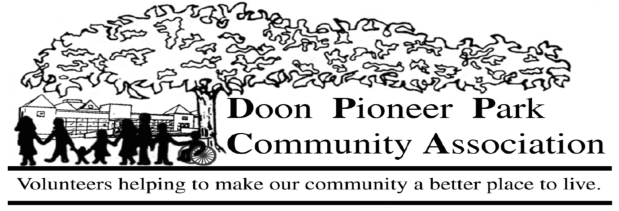 150 Pioneer Drive, Kitchener, Ontario, N2P 2C2We are community volunteers striving to help make Christmas a little brighter for 50 less fortunate families living in our community who are experiencing financial hardship.  We help by providing 3 days’ worth of meals through the holidays, including Christmas dinner.IMPORTANT DATES*TOONIE OR TINSNON-PERISHABLE SUGGESTIONSDATESACTIONNOTESNOVEMBER For food hamper assistance during Christmas, individuals and  families can contact Lisa, DPPCA’s Outreach Worker, to see if they are eligible for the program.Lisa’s # 519-749-1529 Registration for food hampers will take place on November 6 from 11am to 7pm at the Doon Pioneer Park Community Centre. Other registration dates and locations are available.DECEMBER 1 – 15Community Donation Days and the Toonies or Tins collection.This is the school collection timeframe.  Donations can be dropped off at the school, area businesses, and churches or at the Doon Pioneer Park Community Center.See below for list of non-perishable food suggestions.DECEMBER 19This Date we pack & deliver the food hampers and we are always looking for volunteers.  It’s a rewarding family experience.  Please contact the Community Center to sign-up in advance.DPPCC # 519-741-2641.  Anyone can volunteer.PEANUT BUTTERSPAGHETTI SAUCECANNED VEGETABLESCANNED FRUITCANNED STEWCANNED SOUPPORK & BEANSCANNED MEAT/FISHCANNED PASTAJUICECRANBERRIESMR. NOODLESCEREAL (DRY or HOT)RICEFINANCIAL DONATIONS